Федеральное государственное бюджетное образовательное учреждениевысшего образования «Красноярский государственныймедицинский университет имени профессора В.Ф. Войно-Ясенецкого»Министерства здравоохранения Российской ФедерацииФармацевтический колледжДневникпроизводственной практикипо МДК 03.01. «Бактериология»Иргит Юлия Шой-ооловнаФИОМесто прохождения практики ___Краевая межрайонная больница им И.С.Берзона Лабораторный корпус______		            (медицинская организация, отделение)с «_27__» __05______20_24_ г.   по   «__31___» _05_________20_24__ г.Руководители практики:Общий – Ф.И.О. (его должность) ___Заместитель главного врача по РСП Стрекалёва Ольга Егоровна______Непосредственный – Ф.И.О. (его должность) ___Альтергот Евгения Викторовна ___Методический – Ф.И.О. (его должность) ____Тюльпанова Ольга Юрьевна ______Красноярск, 20_24_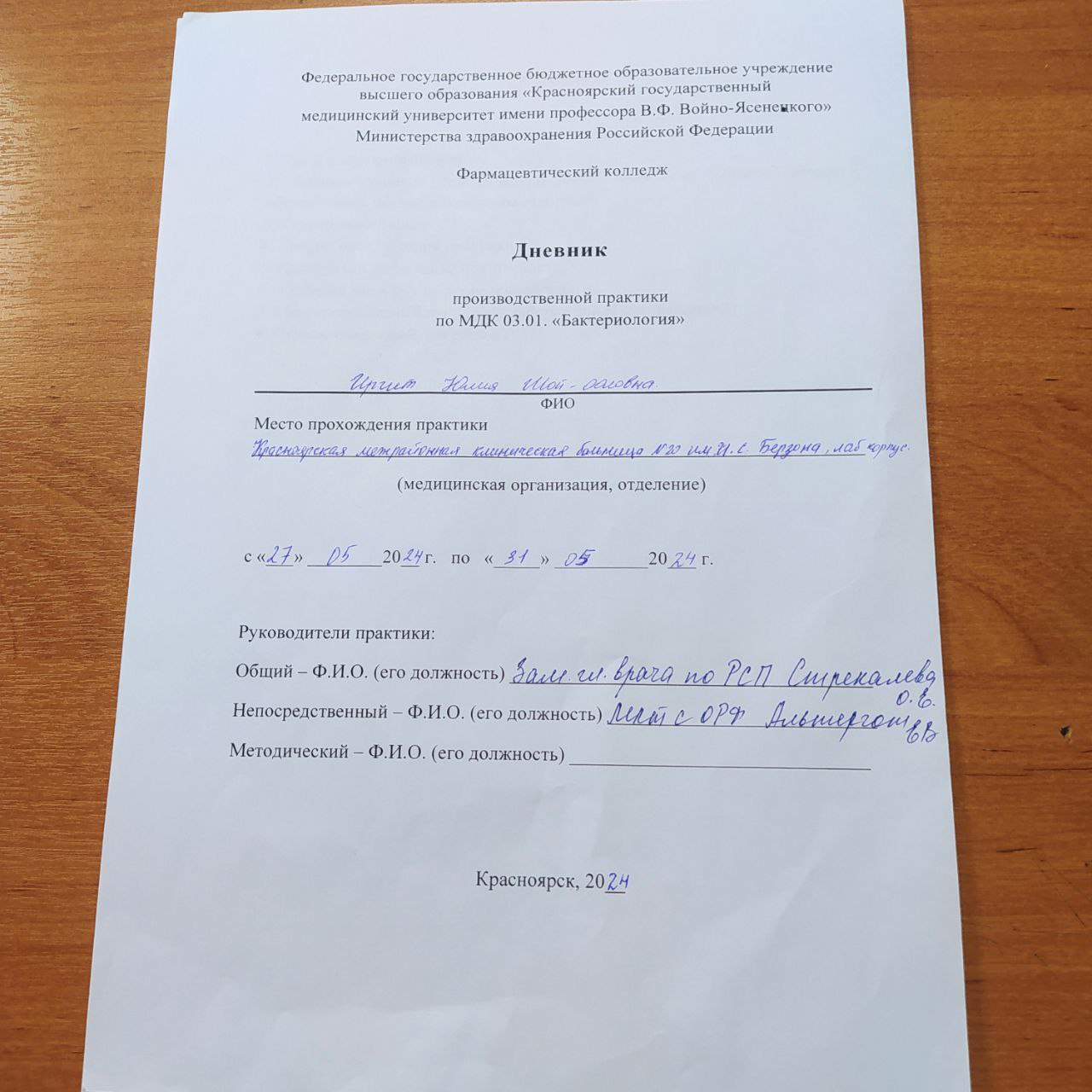 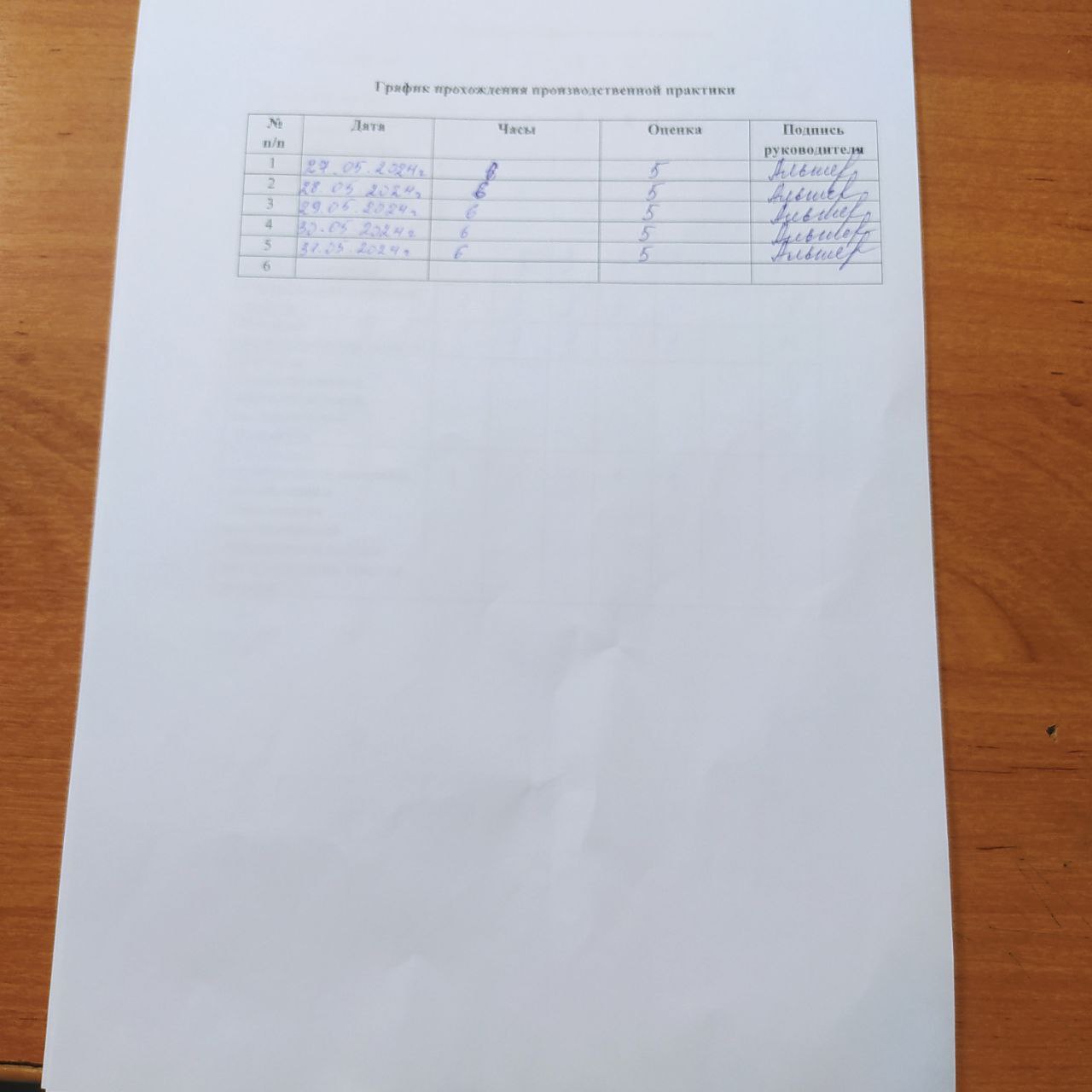 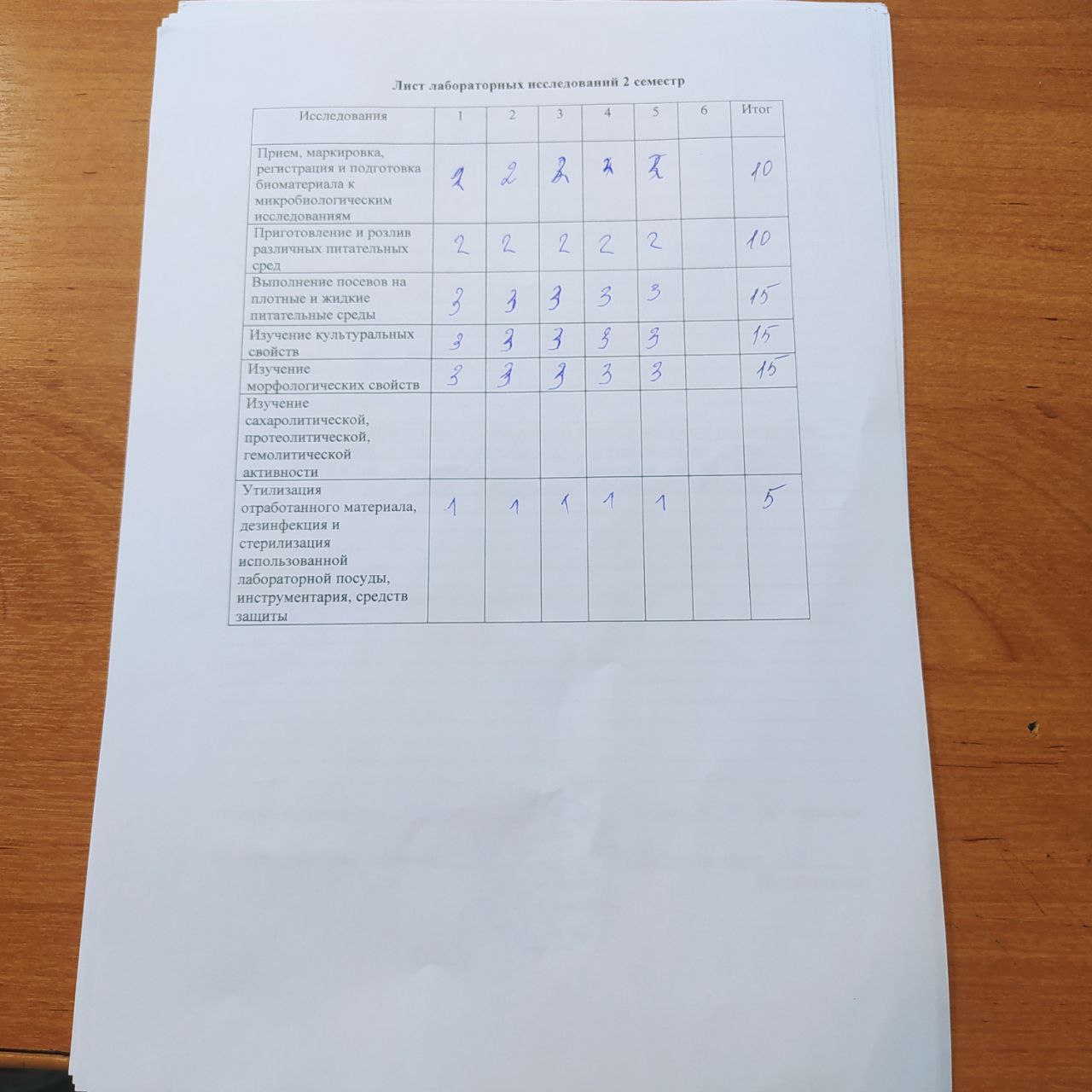 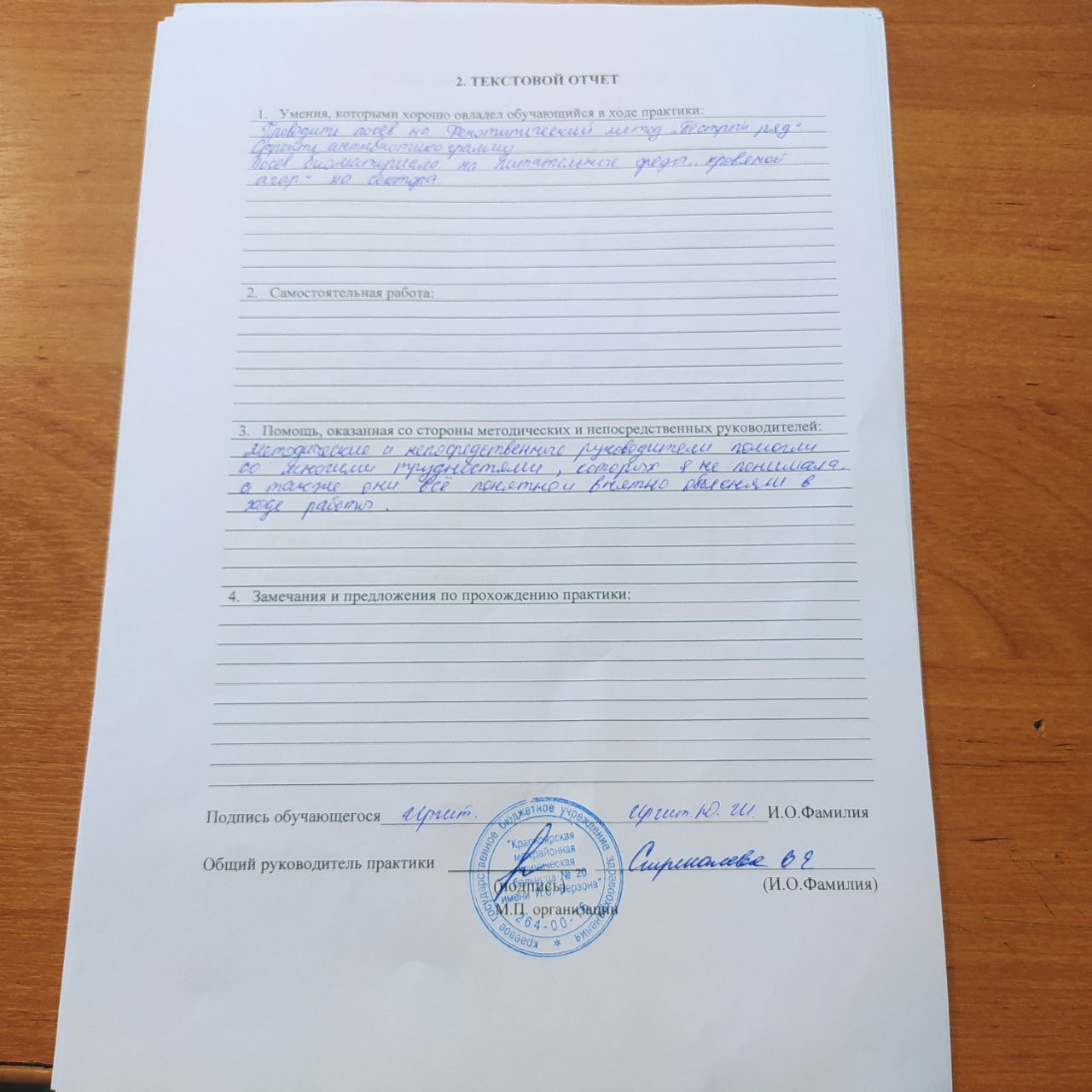 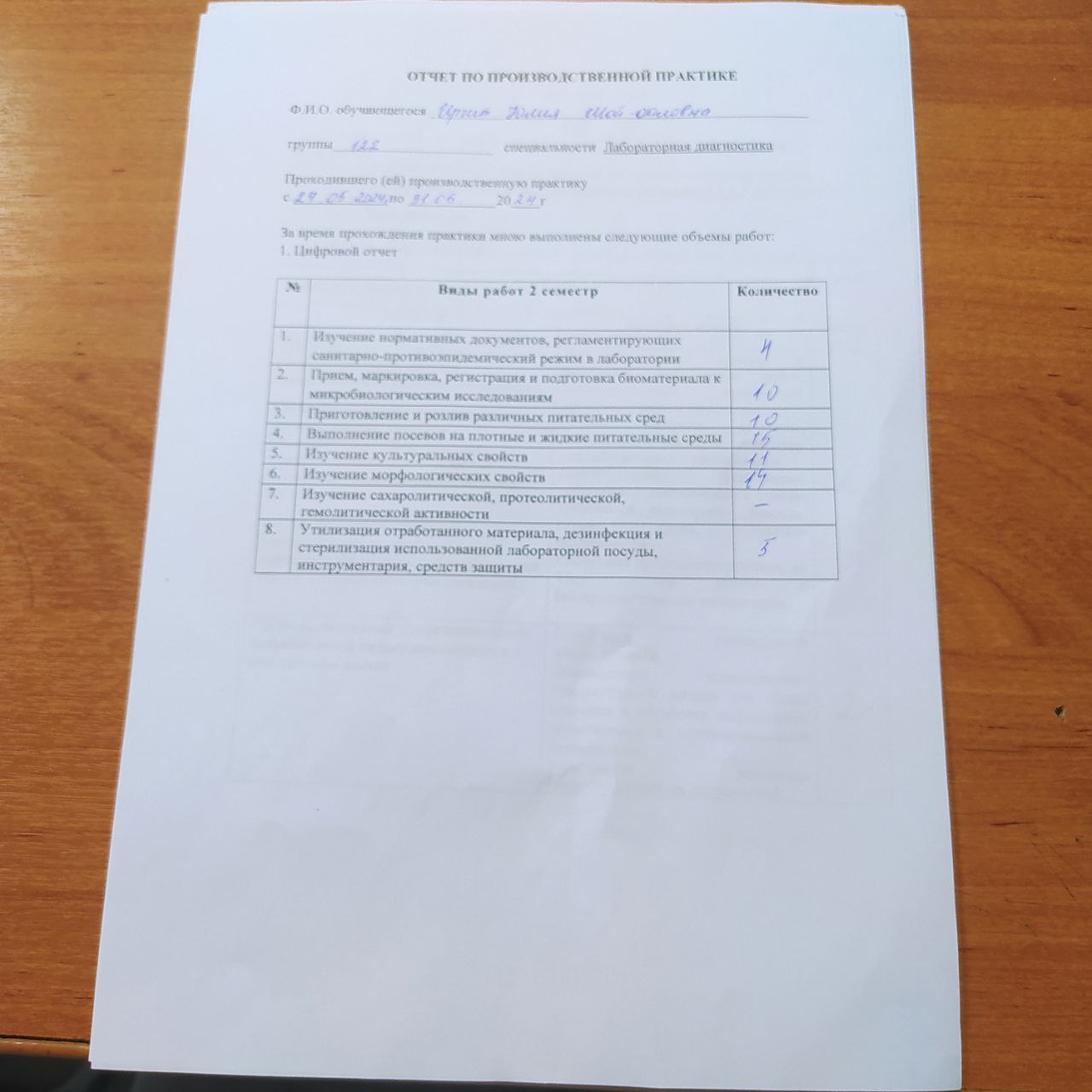 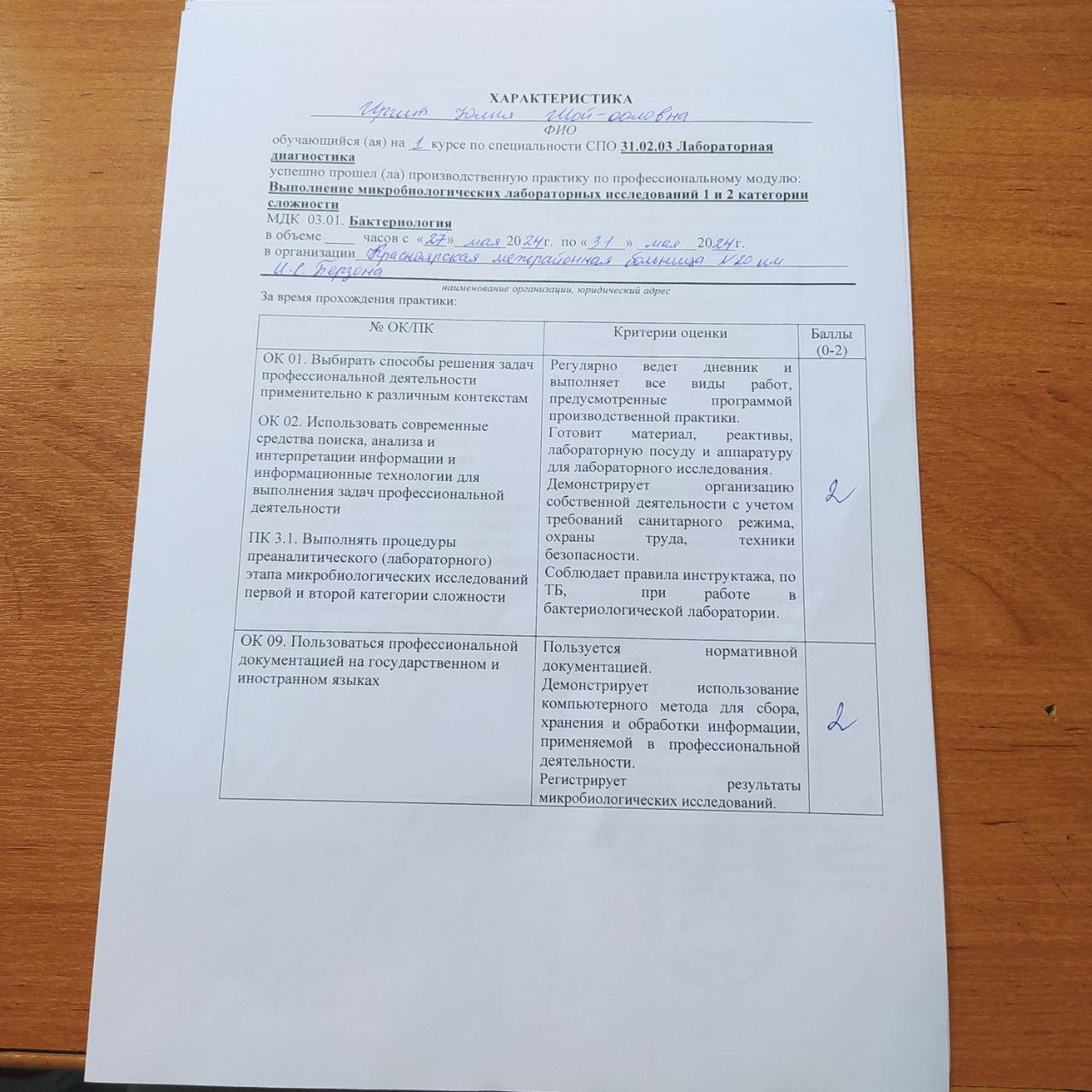 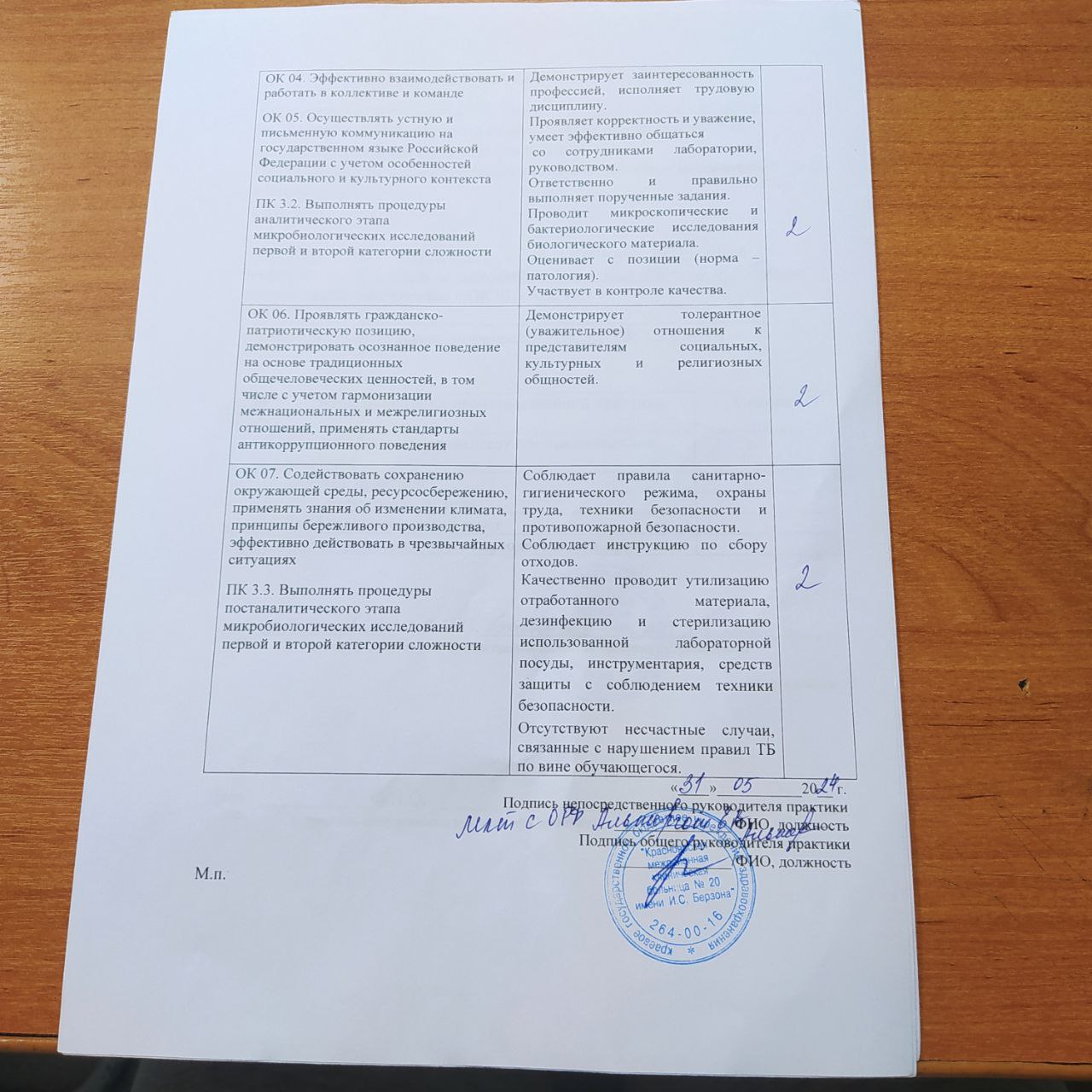 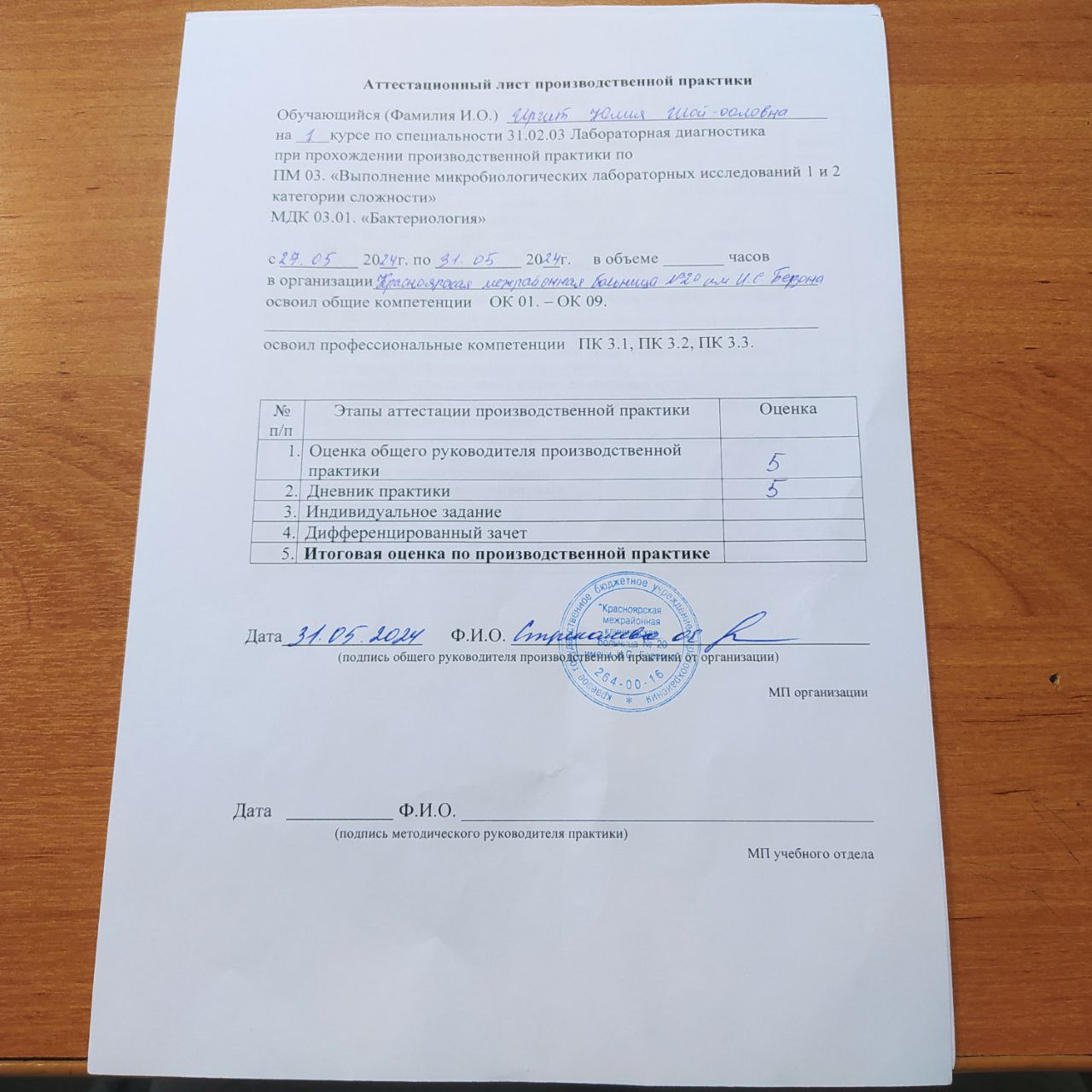 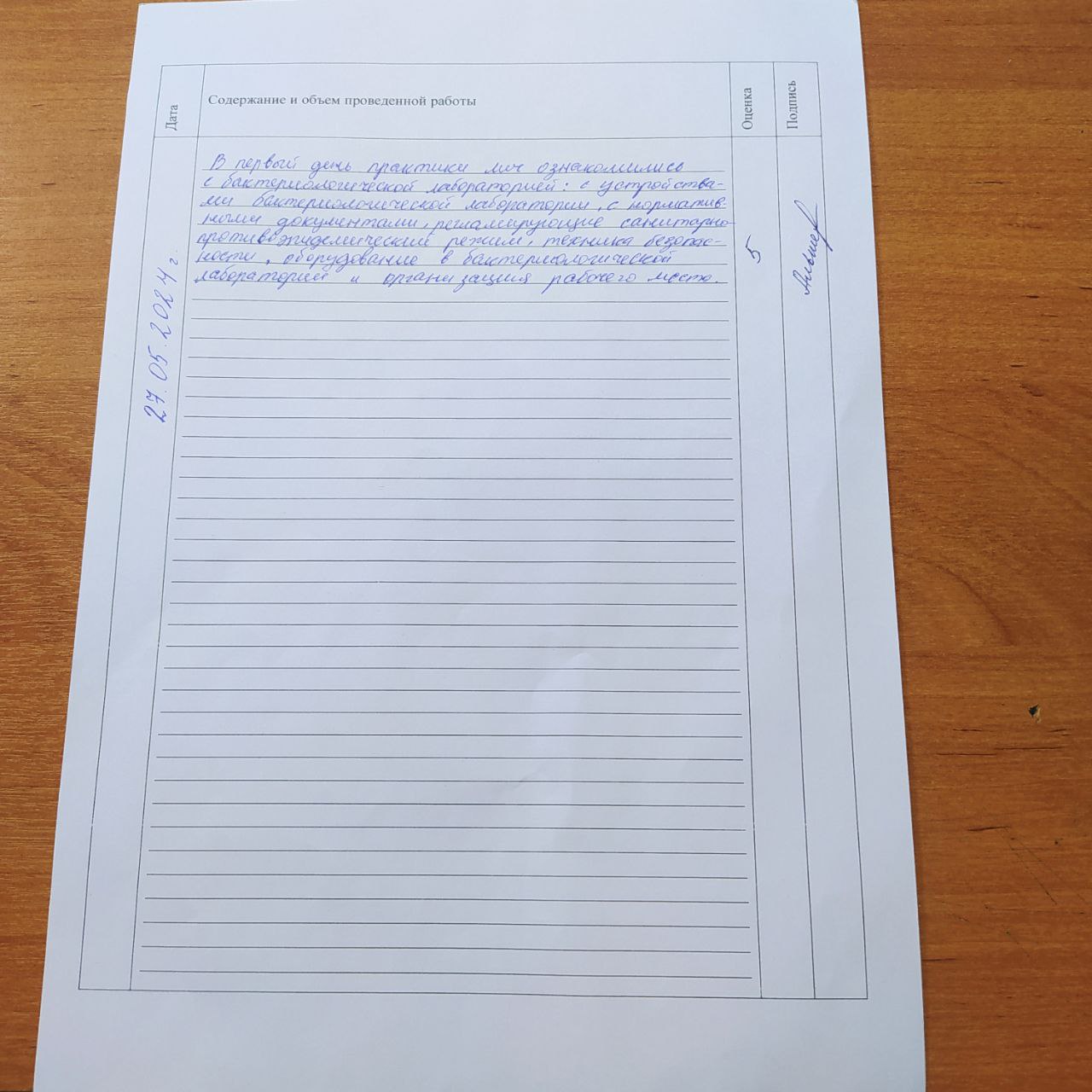 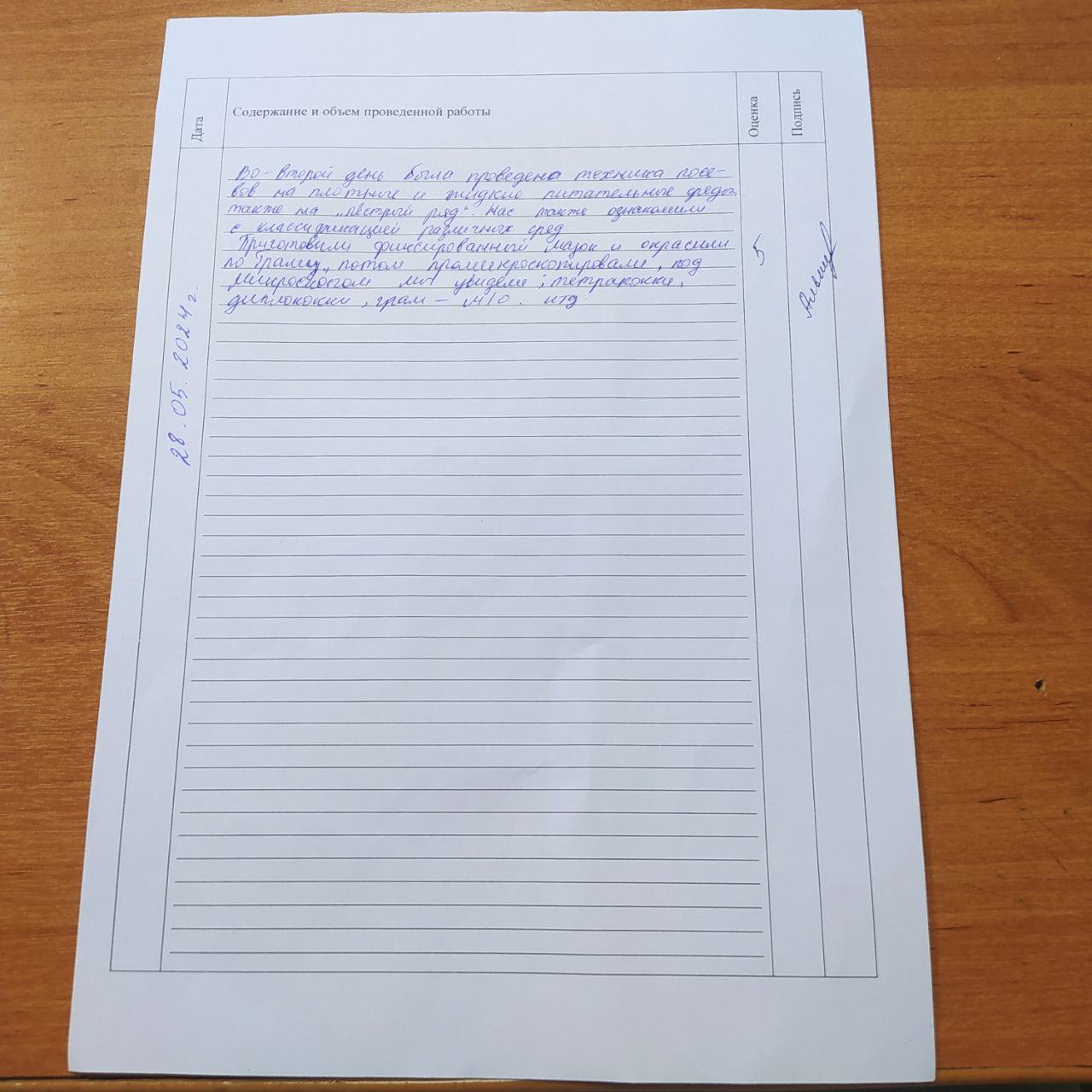 Содержание1. Цели и задачи практики2. Знания, умения, практический опыт, которыми должен овладеть обучающийся после прохождения практики3. Тематический план4. График прохождения практики5. Инструктаж по технике безопасности6.  Содержание и объем проведенной работы7. Манипуляционный лист (лист лабораторных исследований)8. Отчеты (цифровой, текстовой)Цели и задачи практики:Закрепление в производственных условиях профессиональных умений и навыков по методам микробиологических лабораторных исследований 1 и 2 категории сложности.Расширение и углубление теоретических знаний и практических умений по методам микробиологических лабораторных исследований 1 и 2 категории сложности.Повышение профессиональной компетенции учащихся и адаптации их на рабочем месте, проверка возможностей самостоятельной работы.Осуществление учета и анализ основных микробиологических показателей, ведение документации.Воспитание трудовой дисциплины и профессиональной ответственности.Изучение основных форм и методов работы в бактериологической лаборатории.Программа практикиВ результате прохождения практики обучающиеся должны уметь самостоятельно:Организовывать рабочее место для проведения микробиологических лабораторных исследований.Готовить лабораторную посуду, инструментарий и оборудование для исследования.Готовить растворы, реактивы, дезинфицирующие растворы.Проводить дезинфекцию биоматериала, отработанной посуды, стерилизацию инструментария и лабораторной посуды.Проводить прием, маркировку, регистрацию и хранение поступившего биоматериала, проб объектов внешней среды.Регистрировать проведенные исследования.Вести учетно-отчетную документацию.Пользоваться приборами в лаборатории.По окончании практики обучающийся долженпредставить в колледж следующие документы:Дневник с оценкой за практику, заверенный подписью общего руководителя и печатью ЛПУ.Характеристику, заверенную подписью руководителя практики и печатью ЛПУ.Аттестационный лист.Отчет о прохождении практики, включающий перечень выполненных манипуляций с указанием их количества, а также текстовый отчет, содержащий анализ условий прохождения практики с выводами и предложениями. Выполненное индивидуальное задание.Путевку для прохождения производственной практики, заверенную подписью общего руководителя и печатью ЛПУ, и бригадный журнал по производственной практике (представляют бригадиры).В результате производственной практики обучающийся должен:Приобрести практический опыт:ПО.1 Выполнение процедур преаналитического, аналитического и постаналитического этапов микробиологических исследований первой и второй категории сложности.Уметь:У.1 Принимать, регистрировать, отбирать клинический материал, пробы объектов внешней среды;У.2 Готовить исследуемый материал, питательные среды, реактивы и оборудование для проведения микроскопических, микробиологических и серологических исследований;У.3 Проводить микробиологические исследования клинического материала, проб объектов внешней среды;У.4 Оценивать результат проведенных исследований;У.5 Вести учетно-отчетную документацию;У.6 Проводить утилизацию отработанного материала, дезинфекцию и стерилизацию используемой в лаборатории посуды, инструментария, средств защиты, рабочего места и аппаратуры.Знать:З.1 Задачи, структуру, оборудование, правила работы и техники безопасности в микробиологической лаборатории;З.2 Общие характеристики микроорганизмов, имеющие значение для лабораторной диагностики;З.3 Требования к организации работы с микроорганизмами III - IV групп патогенности;З.4 Классификацию, строение, функции антигенов и антител, механизм иммунологических реакций;З.5 Патогенез, клинику, пути передачи инфекционных заболеваний;З.6 Специфическую профилактику и терапию инфекционных заболеваний.Тематический план2 семестрГрафик прохождения производственной практикиЛист лабораторных исследований 2 семестрОТЧЕТ ПО ПРОИЗВОДСТВЕННОЙ ПРАКТИКЕФ.И.О. обучающегося _______Иргит____Юлия    Шой-ооловнагруппы__________122____________   специальности  Лабораторная диагностикаПроходившего (ей) производственную практику с ____24.05.2024_________по ___31.05._________2024____гЗа время прохождения практики мною выполнены следующие объемы работ:1. Цифровой отчет2. Текстовой отчетПодпись обучающегося___________Иргит   __________________________________И.О.ФамилияОбщий руководитель практики   ________________  ________________________________        (подпись)                                             (И.О.Фамилия)                              М.П. организацииХАРАКТЕРИСТИКА__________Иргит Юлия Шой-ооловна______ФИОобучающийся (ая) на ___курсе по специальности СПО 31.02.03 Лабораторная диагностикауспешно прошел (ла) производственную практику по профессиональному модулю:      Выполнение микробиологических лабораторных исследований 1 и 2 категории сложностиМДК  03.01. Бактериологияв объеме ____  часов с  «__27_»_05______20__24_г.  по «_31____» ___05_____20_24__г.в организации____Краевая межрайонная больница им И. С Берзона___________наименование организации, юридический адресЗа время прохождения практики:«____»___________20__ г.Подпись непосредственного руководителя практики_______________/ФИО, должностьПодпись общего руководителя практики_______________/ФИО, ддолжность Аттестационный лист производственной практикиОбучающийся (Фамилия И.О.)  ___Иргит Юлия Шой-ооловна___________________________________на _1___курсе по специальности 31.02.03 Лабораторная диагностика                                                     при прохождении производственной практики по ПМ 03. «Выполнение микробиологических лабораторных исследований 1 и 2 категории сложности» МДК 03.01. «Бактериология» с ____27.05_____ 2024__г. по __31.05________ 2024__г.     в объеме _______ часовв организации___________________________________________________освоил общие компетенции    ОК 01. – ОК 09. _______________________________________________________________освоил профессиональные компетенции   ПК 3.1, ПК 3.2, ПК 3.3.Дата_______________      Ф.И.О. ______________________________________(подпись общего руководителя производственной практики от организации)МП организацииДата       	              Ф.И.О. __________________________________________   (подпись методического руководителя практики)      МП учебного отдела№Наименование разделов и тем практики2 семестрНаименование разделов и тем практики2 семестрВсего часов№Наименование разделов и тем практики2 семестрНаименование разделов и тем практики2 семестрВсего часов№Наименование разделов и тем практики2 семестрНаименование разделов и тем практики2 семестрВсего часов1Знакомство с бактериологической лабораторией:- устройство бактериологической лаборатории- нормативные документы, регламентирующие санитарно-противоэпидемический режим, техника безопасности- оборудование в бактериологической лаборатории - организация рабочего местаЗнакомство с бактериологической лабораторией:- устройство бактериологической лаборатории- нормативные документы, регламентирующие санитарно-противоэпидемический режим, техника безопасности- оборудование в бактериологической лаборатории - организация рабочего места42Прием, регистрация и подготовка биоматериала к микробиологическим исследованиямПрием, регистрация и подготовка биоматериала к микробиологическим исследованиям23Приготовление и окраска мазков различными методамиПриготовление и окраска мазков различными методами64Приготовление и розлив питательных сред: общеупотребительных, элективных, дифференциально-диагностическихПриготовление и розлив питательных сред: общеупотребительных, элективных, дифференциально-диагностических65Техника посевов на плотные и жидкие питательные средыТехника посевов на плотные и жидкие питательные среды66Выполнение мер санитарно-эпидемиологического режима в бактериологической лаборатории:- дезинфекция и стерилизация использованной лабораторной посуды, инструментария, средств защиты- подготовка посуды к стерилизации- утилизация отработанного материалаВыполнение мер санитарно-эпидемиологического режима в бактериологической лаборатории:- дезинфекция и стерилизация использованной лабораторной посуды, инструментария, средств защиты- подготовка посуды к стерилизации- утилизация отработанного материала 67Дифференцированный зачетДифференцированный зачет6ИтогоИтогоИтого36                                                                                             Вид промежуточной аттестацииВид промежуточной аттестациидифференцированный зачетдифференцированный зачет№ п/пДатаЧасыОценкаПодпись руководителя127.05.20246228.05.20246330.05.20246431.05.20246561123456ИтогПрием, маркировка, регистрация и подготовка биоматериала к микробиологическим исследованиям    -1111Приготовление и розлив различных питательных сред     -2222Выполнение посевов на плотные и жидкие питательные среды    -3333Изучение культуральных свойств -3333Изучение морфологических свойств-3333Изучение сахаролитической, протеолитической, гемолитической активности-Утилизация отработанного материала, дезинфекция и стерилизация использованной лабораторной посуды, инструментария, средств защиты-1111№Виды работ 2 семестрКоличество1.Изучение нормативных документов, регламентирующих санитарно-противоэпидемический режим в лаборатории42.Прием, маркировка, регистрация и подготовка биоматериала к микробиологическим исследованиям103.Приготовление и розлив различных питательных сред 104.Выполнение посевов на плотные и жидкие питательные среды155.Изучение культуральных свойств116.Изучение морфологических свойств147.Изучение сахаролитической, протеолитической, гемолитической активности-8.Утилизация отработанного материала, дезинфекция и стерилизация использованной лабораторной посуды, инструментария, средств защиты5Умения, которыми хорошо овладел обучающийся в ходе практики:Приготовление нативного препарата для микроскопирования, приготовление фиксированного препарата для окрашевания; учет результатов антибиограмы на расчет зоны задержки роста; микроскопирование окрашенных препаратовСамостоятельная работа:Помощь, оказанная со стороны методических и непосредственных руководителей:Замечания и предложения по прохождению практики:№ ОК/ПККритерии оценки Баллы (0-2)ОК 01. Выбирать способы решения задач профессиональной деятельности применительно к различным контекстамОК 02. Использовать современные средства поиска, анализа и интерпретации информации и информационные технологии для выполнения задач профессиональной деятельностиПК 3.1. Выполнять процедуры преаналитического (лабораторного) этапа микробиологических исследований первой и второй категории сложностиРегулярно ведет дневник и выполняет все виды работ, предусмотренные программой производственной практики.Готовит материал, реактивы, лабораторную посуду и аппаратуру для лабораторного исследования.Демонстрирует организацию собственной деятельности с учетом требований санитарного режима, охраны труда, техники безопасности.Соблюдает правила инструктажа, по ТБ,  при работе в бактериологической лаборатории. ОК 09. Пользоваться профессиональной документацией на государственном и иностранном языкахПользуется нормативной документацией.Демонстрирует использование компьютерного метода для сбора, хранения и обработки информации, применяемой в профессиональной деятельности. Регистрирует результаты микробиологических исследований.ОК 04. Эффективно взаимодействовать и работать в коллективе и командеОК 05. Осуществлять устную и письменную коммуникацию на государственном языке Российской Федерации с учетом особенностей социального и культурного контекстаПК 3.2. Выполнять процедуры аналитического этапа микробиологических исследований первой и второй категории сложностиДемонстрирует заинтересованность профессией, исполняет трудовую дисциплину.Проявляет корректность и уважение, умеет эффективно общаться со сотрудниками лаборатории, руководством.Ответственно и правильно выполняет порученные задания. Проводит микроскопические и бактериологические исследования биологического материала.Оценивает с позиции (норма –патология).Участвует в контроле качества.ОК 06. Проявлять гражданско-патриотическую позицию, демонстрировать осознанное поведение на основе традиционных общечеловеческих ценностей, в том числе с учетом гармонизации межнациональных и межрелигиозных отношений, применять стандарты антикоррупционного поведенияДемонстрирует толерантное (уважительное) отношения к представителям социальных, культурных и религиозных общностей. ОК 07. Содействовать сохранению окружающей среды, ресурсосбережению, применять знания об изменении климата, принципы бережливого производства, эффективно действовать в чрезвычайных ситуацияхПК 3.3. Выполнять процедуры постаналитического этапа микробиологических исследований первой и второй категории сложностиСоблюдает правила санитарно-гигиенического режима, охраны труда, техники безопасности и противопожарной безопасности.Соблюдает инструкцию по сбору отходов. Качественно проводит утилизацию отработанного материала, дезинфекцию и стерилизацию использованной лабораторной посуды, инструментария, средств защиты с соблюдением техники безопасности. Отсутствуют несчастные случаи, связанные с нарушением правил ТБ по вине обучающегося.№ п/пЭтапы аттестации производственной практикиОценкаОценка общего руководителя производственной практикиДневник практикиИндивидуальное задание Дифференцированный зачетИтоговая оценка по производственной практике